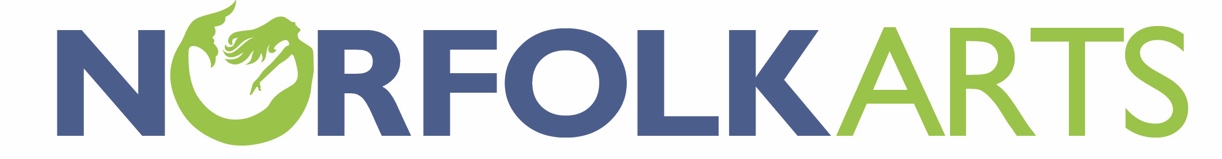 Comisión de Artes y HumanidadesOficina de ComunicacionesCiudad de NorfolkDirectrices de subvenciones Año Fiscal 2021- 2022Alcaldía, 810 Union Street, Suite 409, Norfolk VA 23510Debra Burrell, Gerente de Artes757-274-2819 artscommission@norfolk.govwww.norfolkarts.netLa visión:Norfolk es la capital cultural de Virginia y ofrece la más alta calidad y la más amplia gama de experiencias artísticas.La Misión:Como parte de Norfolk Arts, la Comisión de Artes y Humanidades de Norfolk sirve como un recurso eficaz para las organizaciones artísticas y de humanidades de la ciudad de Norfolk, ayudando a proporcionar momentos extraordinarios por parte de personas extraordinarias. 
Desde sus inicios en 1978, la Comisión de Artes y Humanidades de Norfolk ha trabajado para crear una comunidad cultural dinámica y animada. La Comisión está compuesta por 15 miembros voluntarios designados por la alcaldía. Los programas apoyados por subvenciones llegan a todos los vecindarios y dan a todos los ciudadanos la oportunidad de disfrutar de las mejores artes que Norfolk tiene para ofrecer.Se anima a los solicitantes a llamar o enviar un correo electrónico con cualquier pregunta. Los solicitantes primerizos están obligados a asistir a un taller de asistencia de subvenciones o a reunirse con el gerente de artes al menos tres semanas antes de la fecha límite. Se recomienda encarecidamente a los solicitantes que previamente tuvieron que presentar información adicional o formularios corregidos que se reúnan con el gerente de artes para revisar los borradores de las presentaciones al menos tres semanas antes de la fecha límite. Todos los demás, especialmente el nuevo personal que no ha completado la solicitud de subvención antes,  son bienvenidos a reunirse con el gerente de artes.Los talleres de asistencia a subvenciones están programados paraJueves 4 de marzo a las 5:30 p.m. por WebexViernes 5 de marzo a las 11:00 a.m. por WebexSábado 6 de marzo a las 11:30 por WebexLos talleres generalmente duran una hora. El mismo material se cubrirá en todos los talleres. La información de inicio de sesión está al final de este documento, y está disponible bajo petición. También puede llamar al 757-274-2819  o enviar un correo electrónico a debra.burrell@norfolk.gov para establecer una cita individual,  y puede ser a través de su Zoom, llamada telefónica o Webex de la ciudad de Norfolk.La fecha límite de solicitud de subvención en línea es el viernes 2 de abril de 2021, 11:59 p.m. EDT. Esta es una fecha límite de recepción. No hay extensiones, no hay excepciones. No se aceptarán solicitudes tardías. Otras fechas a tener en cuenta en tu calendario:Semana del 17 de mayo al 21 de mayo de 2021: Conceder entrevistas a los solicitantes; tiempos por determinar. Si estas entrevistas son en persona, tendrán lugar en The Muse Writers Center, 2200 Colonial Avenue, Suite 3, Norfolk VA los 17 y 18 de mayo. Julio de 2021: Se anuncian los premios de subvención del ejercicio fiscal 22.viernes, 27 de agosto de 2021 11:59 p.m. EDT: Presupuestos revisados para el año fiscal 22 vencidos.Del 1 de septiembre de 2021 al 31 de agosto de 2022: Período de gastos de los fondos del ejercicio fiscal 22.Viernes, 24 de septiembre de 2021: Informes finales sobre la concesión del año anterior adeudada para aquellos que recibieron subvenciones del año fiscal 21 en septiembre de 2020.Viernes, 30 de septiembre de 2022: Informes finales para el año fiscal 22 vencidas.La Comisión de Artes y Humanidades de Norfolk acepta solicitudes en línea en  https://norfolkarts.submittable.com/submit. La información financiera es similar a años anteriores, con  un cambio importante en la página del presupuesto. Si está solicitando soporte operativo, no tiene que completar la columna de concesión de proyecto. Solo necesita completar la compatibilidad con el proyecto si está solicitando una concesión de proyecto.Asegúrese de revisar esta aplicación cuidadosamente.  No dude en ponerse en contacto con el gerente de artes si tiene preguntas. Las organizaciones solo pueden solicitar una subvención, sin importar la categoría.Para las subvenciones del ejercicio fiscal 2022, el enfoque incluirá las siguientes áreas dentro de las directrices existentes:Presupuesto y programación realistas, basados en las perspectivas económicasAudiencia – números servidos, teniendo en cuenta el tipo de programaComunidad – servicio a la comunidad a través de la educación de los niños y el aprendizaje permanente, y el apoyo de la comunidad a través de subvenciones, contribuciones, recaudación de fondos, voluntarios y apoyo de la JuntaEstas áreas de enfoque se pueden y deben abordar en toda la aplicación. INFORMACIÓN GENERALLa Comisión norfolk sobre las artes y las humanidades otorga subvenciones a organizaciones sin fines de lucro que benefician a los ciudadanos de Norfolk en general y grupos especiales en particular, tienen una Junta Directiva laico activa, cumplen con el Título VI (42 USC Sección 2000D) y VII de la Ley de Derechos Civiles de 1964, Sección 504 de la Ley de Rehabilitación de 1973 (29 Usc Section 794) , Título IX de la Enmienda de Educación de 1972, la Ley de Discriminación por Edad en el Empleo de 1967, la Ley de Inmigración y Control de 1986 y todos los demás actos estatales y federales aplicables. Además, al determinar la elegibilidad para la categoría de subvención, la Comisión define a las organizaciones artísticas de la siguiente manera:ORGANIZACIONES ARTÍSTICAS Y DE HUMANIDADESson organizaciones culturales independientes cuya misión principal declarada se ocupa de las artes y las humanidadesadministrar y presentar profesionalmente la programación de una temporada completa y tener una historia de presentación de al menos tres añosgestión fiscal responsable de un presupuesto operativo superior a $10,000 (basado en los ingresos anuales fiscales anteriores de la organización)ASOCIADOS DE ARTES Y HUMANIDADESson organizaciones u organizaciones independientes que utilizan actividades artísticas y de humanidades para cumplir su misiónpuede estar surgiendo (presentando historia de menos de tres años)pueden ser organizaciones no financiadas actualmente por la Comisión (nuevos solicitantes o concesionarios vencidos)puede ser totalmente voluntariopuede tener un presupuesto de cualquier tamañoadministrar y presentar al menos tres programas o servicios diferentes para el público cada añoCATEGORÍAS DE SUBVENCIONES (Las organizaciones solo pueden solicitar una subvención, independientemente de la categoría)LAS SUBVENCIONES OPERATIVAS son para apoyo operativo general y están disponibles para organizaciones de artes y humanidades o asociados con sede en Hampton Roads. La Comisión examinará las solicitudes de hasta el 10 por ciento de los ingresos reales de una organización para el ejercicio fiscal 2020 o el ejercicio fiscal 2019, lo que sea mayor. La Comisión podrá optar por designar ayudas para un proyecto determinado.PROJECT GRANTS son para apoyar proyectos específicos y están disponibles para organizaciones no financiadas de otra manera por la ciudad de Norfolk, organizaciones de artes y humanidades, y asociados. La Comisión sólo examinará una única solicitud de subvención para un proyecto, incluidas las colaboraciones. Ningún proyecto puede recibir más del 50 por ciento del efectivo total del proyecto y ciertos costos en especie.  Los solicitantes de subvenciones para proyectos deben completar la información financiera de la organización, así como la información de Project Grant.ACTIVIDADES INELEGIBLES La Comisión  no  financia:subvenciones para actividades no abiertas al públicoactividades que son principalmente religiosas a propósitoproyectos universitarios o universitarios que forman parte de un curso o plan de estudios requerido y no involucran ni atienden a una población significativa de fuera de la universidad o la universidadproyectos de recaudación de fondos, recepciones, actividades de cabildeocompra de equipo permanente o gastos de capital; construcción o renovación de instalaciones físicasartistas individuales; artistas individuales deben afiliarse a una organización 501(c) 3 para ser elegiblesCRITERIOS DE EVALUACIÓN Todas las solicitudes de subvención se evaluarán de acuerdo con los siguientes criterios:CALIDAD DE LOS PROGRAMASdemostrar la excelencia artística, así como el mérito artístico de las actividades propuestasGESTIÓN EFICAZcalidad y minuciosidad de la planificación e implementación de programascapacidad de la organización para administrar el presupuesto y los programas propuestosevidencia de una buena administración fiscalrelación apropiada entre el presupuesto propuesto y los programasPLAN DE EVALUACIÓNpruebas de una evaluación eficaz, apropiada y objetivaevidencia de mejoras basadas en la evaluaciónCOMPROMISO PÚBLICOgrado y profundidad de participación pública (Junta, voluntarios, participantes, público)nivel de apoyo privado localparticipación comunitaria y gubernamental (asociaciones)fuerza de divulgación y programas de aprendizaje permanente, especialmente aquellos para poblaciones desatendidasSE PRESTARÁ ESPECIAL ATENCIÓN A LOS PROYECTOS Y ORGANIZACIONES que respondan a las necesidades culturales de las comunidades étnicas y distintas de Norfolk, y a las poblaciones desatendidas (que incluyen minorías, niños, personas de la tercera edad, personas con discapacidades y con dificultades financieras) y que promuevan el desarrollo de las artes y las humanidades basadas en esas comunidades.OTRAS CONSIDERACIONESSi su organización paga impuestos de admisión a la ciudad de Norfolk, estos impuestos deben ser pagados hasta diciembre de 2020 para que la solicitud sea considerada. No es necesario adjuntar un comprobante de pago; nos comunicaremos con la oficina del Comisionado de Hacienda para verificar el estado del pago. El apoyo a una organización/proyecto no implica el apoyo futuro de la Comisión. La solicitud debe presentarse cada año y se tiene en cuenta en relación con todas las demás solicitudes presentadas. Todas las subvenciones están sujetas a fondos disponibles según lo aprobado por la alcaldía.La Comisión no apoya los proyectos y organizaciones que actualmente reciben fondos operativos municipales de la ciudad de Norfolk. Las subvenciones especiales son una excepción a esta regla. Se espera que las organizaciones hagan grandes esfuerzos para buscar financiación alternativa, así como para presentar una solicitud.Se espera que los solicitantes cobren una tarifa razonable cuando sea apropiado, en lugar de ofrecer eventos gratuitos.Se espera que los solicitantes de subvenciones tengan un programa apropiado de educación infantil o aprendizaje permanente en Norfolk. Arts and Humanities Associates será evaluado por los mismos criterios que otros solicitantes, específicamente los criterios de compromiso público mencionados anteriormente.Los concesionarios deben utilizar fondos de subvención íntegramente para proyectos realizados dentro de la ciudad de Norfolk o en línea,  a menos que se discurra lo contrario con la concurrencia de la Comisión.INFORMACIÓN FINANCIERATodos los solicitantes deben completar la información financiera. Los formularios se pueden descargar a www.NorfolkArts.net/grants  o recibir por correo electrónico por solicitud.Puede cargar archivos adjuntos que muestren otras fuentes de ingresos o tipos de gastos.Ningún proyecto puede recibir más del 50 por ciento de los costos totales del proyecto, incluyendo  ciertas contribuciones en especie: alquiler de instalaciones, artistas externos y presentadores'  honorarios, suministros incluyendo refrescos,Poner servicios donados o en especie, materiales, instalaciones al final de la forma financiera.Por favor, realice un seguimiento del horario de voluntariado e incluízcalos en la sección en especie. Recuerde incluir reuniones de junta y comité, grupos auxiliares y "amigos de", etc. No ponga el número de horas. Poner el valor ($28.46/hora). Para subvenciones de proyectos, artistas externos separados, presentadores, consultores, etc. de miembros de la junta, voluntarios regulares, etc. Si su organización está en un año calendario, utilice números para el calendario 2019 en columnas que hacen referencia a "2019-2020", calendario 2020 en columnas que hacen referencia a "2020-2021" y año calendario presupuestario 2021 en columnas que hacen referencia a "2021-2022."No incluya ingresos legalmente restringidos para adquisiciones o gastos de capital.  Estas hojas presupuestarias no están destinadas a coincidir con sus estados financieros generales. No incluya la amortización.Los colegios, universidades y otras grandes organizaciones deben incluir cifras solo para la unidad o división solicitante dentro de la organización más grande.Los concesionarios están obligados a proporcionar seis meses de anticipación de cualquier propuesta de capital o campaña especial del proyecto.Los presupuestos revisados tardíamente y los informes finales tardíos reflexionarán mal sobre la gestión de la organización. OTRA INFORMACIÓNLa solicitud en línea (con acuerdo sobre las Condiciones de Uso) debe ser recibida por la Comisión antes de las 11:59 p.m. EDT el viernes 2 de abril de 2021. No se considerarán las solicitudes tardías. Sin excepciones. Sin extensiones.Por favor, envíe sólo los materiales solicitados. No es posible rellenar todos los cuadros de texto al límite de palabras. RECONOCIMIENTO / CRÉDITO: En relación con cualquier proyecto patrocinado por una subvención, el crédito a la Comisión de Artes y Humanidades de la Ciudad de Norfolk aparecerá en todas las publicidades y programas impresos relacionados con la organización o el proyecto. Si los programas impresos contienen anuncios, se dará a la Comisión un espacio publicitario y la Comisión proporcionará el contenido de dicho espacio.  Las copias electrónicas de alta resolución del logotipo oficial de la Comisión están disponibles para los concesionarios.Si los programas impresos no se distribuyen en relación con el proyecto, el crédito debe anunciarse verbalmente en el evento o en todas las emisiones de medios de información relacionada con el proyecto. INFORMES FINALES: Cada beneficiario de la subvención debe presentar un informe final del concesionario, sobre los formularios proporcionados por la Comisión norfolk, a la oficina del gerente de artes al finalizar el proyecto y a más tardar el viernes 30 de septiembre de 2022. Si no lo hace, la organización receptora no será elegible para las subvenciones de la Comisión Norfolk en el año fiscal siguiente.Todos los solicitantes de subvenciones del año fiscal 22 recibirán automáticamente el aviso de solicitud de subvención del año fiscal 23 por correo electrónico. Si su organización no tiene previsto solicitar una subvención pero desea recibir futuras solicitudes de subvención, hágale saber a la Comisión. Si la Comisión no tiene noticias suyas, su organización será eliminada del aviso del próximo año. Si cambia la información de contacto de su organización, asegúrese de que se notifique a la Comisión.Webex concede información de inicio de sesión en tallerNo se requiere preinscripción. Usted debe ser capaz de unirse a la reunión desde el sitio web del navegador. jueves, 4 de marzo de 2021 05:30 p.m.Enlace de reunión:https://convoice.webex.com/convoice/j.php?MTID=m19752dd15a44898a9190782d2c6f10d4Número de reunión: 160 490 7655Contraseña: uXMCCgp*433Únete por teléfono+1-312-535-8110 Peaje de los Estados Unidos (Chicago)+1-720-650-7664 Peaje de los Estados Unidos (Denver)Código de acceso: 160 490 7655viernes, 5 de marzo de 2021 11:00 a.m.Enlace de reunión:https://convoice.webex.com/convoice/j.php?MTID=m7fd8c0552100796ce1abd7015b7bb3d5Número de reunión: 160 900 0047Contraseña: ApMJxQ8r3@6Únete por teléfono+1-312-535-8110 Peaje de los Estados Unidos (Chicago)+1-720-650-7664 Peaje de los Estados Unidos (Denver)Código de acceso: 160 900 0047sábado, 6 de marzo de 2021 12:30 p.m.Enlace de reunión:https://convoice.webex.com/convoice/j.php?MTID=m8fb3c66df1838e22944cc3945d2b4d38Número de reunión: 160 401 5113Contraseña: JCc68Ka43N?UnÚnete por teléfono+1-312-535-8110 Peaje de los Estados Unidos (Chicago)+1-720-650-7664 Peaje de los Estados Unidos (Denver)Código de acceso: 160 401 5113